CHECK LIST PRIMARIAI-II CLASSEATTIVITÀ E PARTECIPAZIONECAP. 1 (dominio) APPRENDIMENTO E APPLICAZIONE DELLE CONOSCENZE Questo dominio riguarda l’apprendimento, l’applicazione delle conoscenze acquisite, il pensare, il risolvere problemi e il prendere decisioni.Esperienze Sensoriali Intenzionali (d 110-d 129)Apprendimenti di base (d 130-d 159)Applicazione delle conoscenze (d 160-d 179)CAP. 2 COMPITI E RICHIESTE GENERALI  (d 210 – d 299)Questo dominio riguarda gli aspetti generali dell’eseguire compiti singoli o articolati, organizzare la routine e affrontare lo stress.  CAP. 3 COMUNICAZIONEQuesto dominio riguarda le caratteristiche generali e specifiche della comunicazione attraverso il linguaggio i segni e i simboli, inclusi la ricezione e la produzione di messaggi, portare avanti una conversazione e usare strumenti e tecniche di comunicazione.Comunicare - ricevere  (d310-d329)Comunicare - produrre (d330- d349)Conversazione e uso di strumenti e tecniche di comunicazione (d350-d369)CAP. 4 MOBILITÀQuesto dominio riguarda il muoversi cambiando posizione del corpo o collaborazione o spostandosi da un posto all’altro, portando, muovendo o manipolando oggetti , camminando, correndo o arrampicandosi e usando vari mezzi di trasporto.Cambiare e mantenere una posizione corporea ( d410- d429) Trasportare, spostare e maneggiare oggetti  ( d430- d449)Camminare e spostarsi ( d450-d469) CAP. 5 CURA DELLA PROPRIA PERSONA  (d510- d571)Questo dominio riguarda la cura di sé, lavarsi e asciugarsi, occuparsi del proprio corpo e delle sue parti, vestirsi, mangiare e bere e prendersi cura della propria salute CAP. 7 INTERAZIONI E RELAZIONI INTERPERSONALI Questo dominio riguarda l’esecuzione delle azioni e dei compiti richiesti per le interazioni semplici e complesse con le persone in modo contestuale e socialmente adeguato  Interazioni interpersonali generali (d 710-d 729) Relazioni interpersonali particolari (d 730- d 779)CAP. 8 AREE DI VITA PRINCIPALI Questo dominio riguarda lo svolgimento dei compiti e delle azioni necessarie per impegnarsi nell’educazioneIstruzione (d 810-d 839) CAP. 9 VITA SOCIALE, CIVILE E DI COMUNITA’Questo dominio riguarda le azioni e i compiti richiesti per impegnarsi nella vita socialeRicreazione e tempo libero (d 920)CHECK LIST PRIMARIAIII-IV-V CLASSEATTIVITÀ E PARTECIPAZIONECAP. 1 (dominio) APPRENDIMENTO E APPLICAZIONE DELLE CONOSCENZE Questo dominio riguarda l’apprendimento, l’applicazione delle conoscenze acquisite, il pensare, il risolvere problemi e il prendere decisioni . Esperienze Sensoriali Intenzionali (d 110-d 129)Apprendimenti di base (d 130-d 159)Applicazione delle conoscenze (d160-d179)CAP. 2 COMPITI E RICHIESTE GENERALI (d 210 – d 299)Questo dominio riguarda gli aspetti generali dell’eseguire compiti singoli o articolati, organizzare la routine e affrontare lo stress.CAP. 3 COMUNICAZIONEQuesto dominio riguarda le caratteristiche generali e specifiche della comunicazione attraverso il linguaggio i segni e i simboli , inclusi la ricezione e la produzione di messaggi, portare avanti una conversazione e usare strumenti e tecniche di comunicazione.Comunicare- ricevere (d 310-d 329)Comunicare - produrre (d 330- d 349)Conversazione e uso di strumenti e tecniche di comunicazione (d 350-d 369)CAP. 4 MOBILITÀQuesto dominio riguarda il muoversi cambiando posizione del corpo o collaborazione o spostandosi da un posto all’altro, portando, muovendo o manipolando oggetti , camminando, correndo o arrampicandosi e usando vari mezzi di trasporto.Cambiare e mantenere una posizione corporea (d 410–d 429)Trasportare, spostare e maneggiare oggetti (d 430- d 449)Camminare e spostarsi (d 450-d 469) CAP. 5 CURA DELLA PROPRIA PERSONA  (d 510- d 571)Questo dominio riguarda la cura di sé, lavarsi e asciugarsi, occuparsi del proprio corpo e delle sue parti, vestirsi, mangiare e bere e prendersi cura della propria salute CAP. 7 INTERAZIONI E RELAZIONI INTERPERSONALI Questo dominio riguarda l’esecuzione delle azioni e dei compiti richiesti per le interazioni semplici e complesse con le persone in modo contestuale e socialmente adeguato  Interazioni interpersonali generali (d 710-d 729) Relazioni interpersonali particolari (d 730- d 779)CAP. 8 AREE DI VITA PRINCIPALI Questo dominio riguarda lo svolgimento dei compiti e delle azioni necessarie per impegnarsi nell’educazioneIstruzione (d 810-d 839) CAP. 9 VITA SOCIALE, CIVILE E DI COMUNITA’Questo dominio riguarda le azioni e i compiti richiesti per impegnarsi nella vita socialeRicreazione e tempo libero (d 920) 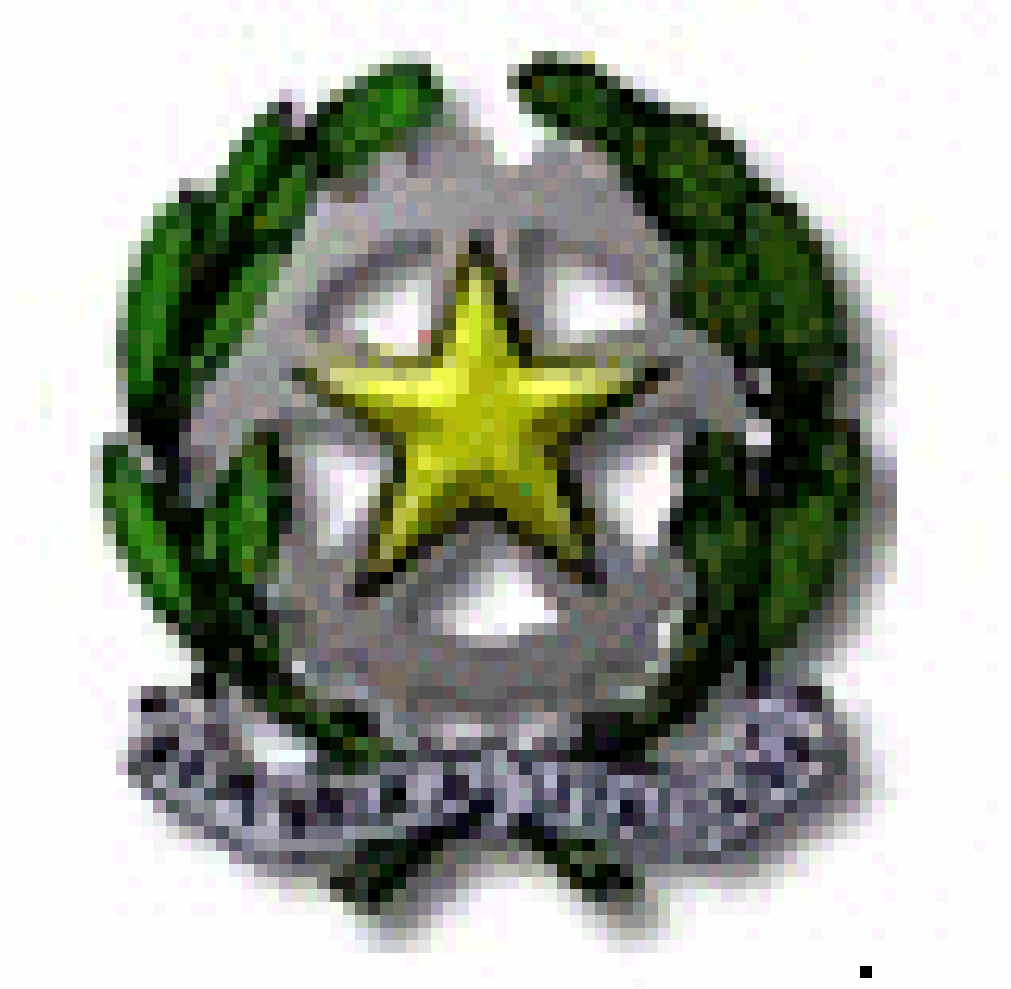 Istituto Comprensivo Statale di Goito (MN)Via D. Alighieri, 49 - 46044 Goito (MN)Tel: 0376 60151  Codice Univoco ufficio UFZ87Le-mail uffici:segreteria@icgoito.edu.itmnic805003@istruzione.it  mnic805003@pec.istruzione.itCODICE FISCALE  90011550200 CODICE MECCANOGRAFICO MNIC805003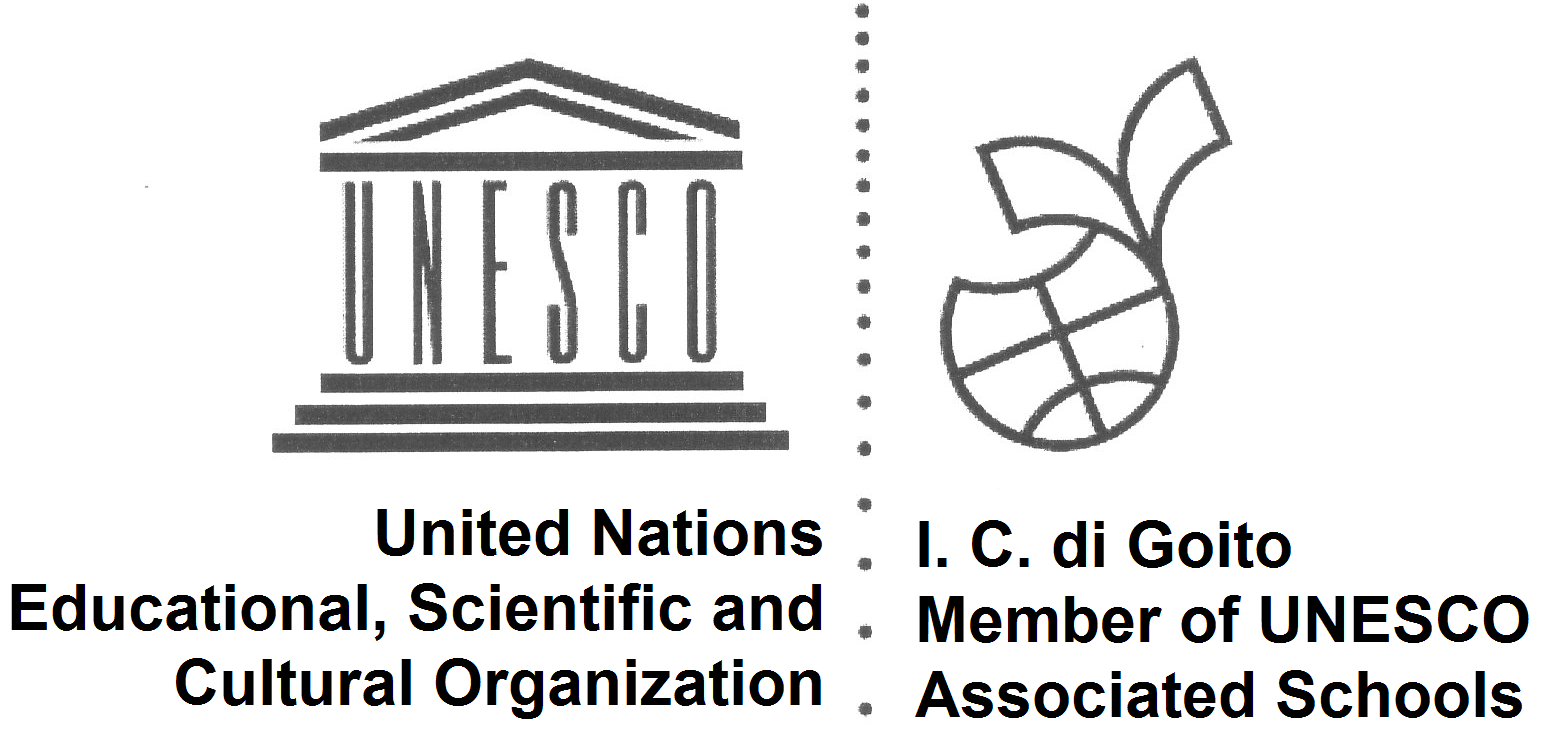 Ministero dell’IstruzioneIstituto Comprensivo Statale di Goito (MN)Via D. Alighieri, 49 - 46044 Goito (MN)Tel: 0376 60151  Codice Univoco ufficio UFZ87Le-mail uffici:segreteria@icgoito.edu.itmnic805003@istruzione.it  mnic805003@pec.istruzione.itCODICE FISCALE  90011550200 CODICE MECCANOGRAFICO MNIC805003PerformanceCiò che fa nel suo ambiente attuale (fattori ambientali)PerformanceCiò che fa nel suo ambiente attuale (fattori ambientali)PerformanceCiò che fa nel suo ambiente attuale (fattori ambientali)PerformanceCiò che fa nel suo ambiente attuale (fattori ambientali)PerformanceCiò che fa nel suo ambiente attuale (fattori ambientali)PerformanceCiò che fa nel suo ambiente attuale (fattori ambientali)PerformanceCiò che fa nel suo ambiente attuale (fattori ambientali)CapacitàIntrinseca abilità di un individuoCapacitàIntrinseca abilità di un individuoCapacitàIntrinseca abilità di un individuoCapacitàIntrinseca abilità di un individuoCapacitàIntrinseca abilità di un individuoCapacitàIntrinseca abilità di un individuoCapacitàIntrinseca abilità di un individuo01234890123489d 110 utilizza il senso della vista intenzionalmente                d 115 ascolta intenzionalmente d 120 utilizza altri organi di senso (toccare, odorare, gustare) per sperimentare stimoliPerformanceCiò che fa nel suo ambiente attuale (fattori ambientali)PerformanceCiò che fa nel suo ambiente attuale (fattori ambientali)PerformanceCiò che fa nel suo ambiente attuale (fattori ambientali)PerformanceCiò che fa nel suo ambiente attuale (fattori ambientali)PerformanceCiò che fa nel suo ambiente attuale (fattori ambientali)PerformanceCiò che fa nel suo ambiente attuale (fattori ambientali)PerformanceCiò che fa nel suo ambiente attuale (fattori ambientali)CapacitàIntrinseca abilità di un individuoCapacitàIntrinseca abilità di un individuoCapacitàIntrinseca abilità di un individuoCapacitàIntrinseca abilità di un individuoCapacitàIntrinseca abilità di un individuoCapacitàIntrinseca abilità di un individuoCapacitàIntrinseca abilità di un individuo01234890123489d 130 imita espressioni, gesti e suoni fatti da compagni e adulti d 131 impara attraverso azioni semplici riferite ad oggetto o più oggetti d 1313 impara attraverso il gioco simbolico d 1314 impara attraverso il gioco di finzioned 132 pone domande riferite a persone, cose o eventi riferite al suo vissuto d 133 acquisire il linguaggiod 1330 apprende parole o simboli significativi come segni o simboli grafici o manuali d 1331 apprende a combinare le parole in frasid 135 ripete una sequenza di eventi o simbolid 137 comprende e usa concetti basilari per descrivere cose, persone, eventid 1370 usa concetti (dimensione,forma, quantità, lunghezza, uguale, opposto)d 1371 usa concetti di classificazione, raggruppamento, reversibilità, seriazioned 140 imparare a leggere d 1400 decodifica simboli, caratteri, lettere e parole d 1401 pronuncia fonemi, parole d 1402 comprende il significato di parole e testi scritti d 145  imparare a scrivered 1450 impugna correttamente una matita o altro strumento (gessetto, pennarello, pennello) per riprodurre simboli e usa la tastiera d 1451 riproduce graficamente suoni, segni, simboli, lettered 1452 scrive parole e frasi d 150 imparare a calcolared 1500 riconosce e utilizza simboli e numerid 1501 impara le abilità di base per acquisire  l’alfabetismo numerico e i concetti di insiemid 1502 impara le abilità aritmetiche per utilizzare le operazionid155 acquisizione di abilitàd 1551 utilizza  abilità complesse (ordinare in sequenze, coordinare) e strumenti per compiere azioniPerformanceCiò che fa nel suo ambiente attuale (fattori ambientali)PerformanceCiò che fa nel suo ambiente attuale (fattori ambientali)PerformanceCiò che fa nel suo ambiente attuale (fattori ambientali)PerformanceCiò che fa nel suo ambiente attuale (fattori ambientali)PerformanceCiò che fa nel suo ambiente attuale (fattori ambientali)PerformanceCiò che fa nel suo ambiente attuale (fattori ambientali)PerformanceCiò che fa nel suo ambiente attuale (fattori ambientali)CapacitàIntrinseca abilità di un individuoCapacitàIntrinseca abilità di un individuoCapacitàIntrinseca abilità di un individuoCapacitàIntrinseca abilità di un individuoCapacitàIntrinseca abilità di un individuoCapacitàIntrinseca abilità di un individuoCapacitàIntrinseca abilità di un individuo01234890123489d 160 focalizzare l’attenzioned 1600 presta attenzione alle caratteristiche di altre persone d 1601 presta attenzione e coglie i cambiamenti nell’ambiented 161 dirigere l’attenzioned 163 pensare d 1630 finge (attività del “far finta”)d 1631 elabora immagini, idee, concetti sulla basi di informazionid 166 leggere d 1660 riconosce le parole applicando l’analisi fonetica e strutturaled 1661 comprende il significato del linguaggio scritto, durante la lettura ad alta voce e in silenziod 170 scrivere d 1700 sa utilizzare le parole in modo appropriato d 1701 sa usare l’ortografia, la punteggiatura e le forme dei casi  d 1702 adopera parole e frasi per comunicare significati (semplici)d 172 calcolare d 1720 esegue i calcolid 175 risoluzione di problemi d 1750 trova soluzioni a un problema semplice (identificazione, analisi, proposta di soluzioni, valutazione effetti, attuazione)d 177 prendere decisioni effettua scelte tra più opzioni, le mete in atto e sa valutarne le conseguenze  PerformanceCiò che fa nel suo ambiente attuale (fattori ambientali)PerformanceCiò che fa nel suo ambiente attuale (fattori ambientali)PerformanceCiò che fa nel suo ambiente attuale (fattori ambientali)PerformanceCiò che fa nel suo ambiente attuale (fattori ambientali)PerformanceCiò che fa nel suo ambiente attuale (fattori ambientali)PerformanceCiò che fa nel suo ambiente attuale (fattori ambientali)PerformanceCiò che fa nel suo ambiente attuale (fattori ambientali)CapacitàIntrinseca abilità di un individuoCapacitàIntrinseca abilità di un individuoCapacitàIntrinseca abilità di un individuoCapacitàIntrinseca abilità di un individuoCapacitàIntrinseca abilità di un individuoCapacitàIntrinseca abilità di un individuoCapacitàIntrinseca abilità di un individuo01234890123489d 210 intraprende un compito singolo d 2100 intraprende un compito sempliced 2101 intraprende un compito complessod 2102 intraprende un compito autonomamented 2103 intraprende un compito singolo in gruppod 2104 completa un compito sempliced 2105 completa un compito complessod 230 esegue la routine quotidianad 2300 esegue procedimenti quotidiani basilari sotto la guida di altrid 2306 si adatta alle necessità temporalid 240 gestisce la tensione e altre richieste di tipo psicologicod 2400 gestisce le responsabilità; esegue azioni per gestire le incombenze legate all’esecuzione di un compitod 2401 esegue azioni per far fronte a situazioni di stress legate all’esecuzione di un compitod 2402 esegue azioni per affrontare situazioni di difficoltàd 250 controlla il proprio comportamentod 2500 gestisce il comportamento in modo appropriato di fronte alle novitàd 2501 gestisce il comportamento in modo appropriato in risposta ad aspettative e richiested 2502 interagisce in modo appropriato con persone e situazioni diverse d 2503 agisce in modo prevedibile, seguendo un modello di azione costante, in risposte a richieste e aspettativePerformanceCiò che fa nel suo ambiente attuale (fattori ambientali)PerformanceCiò che fa nel suo ambiente attuale (fattori ambientali)PerformanceCiò che fa nel suo ambiente attuale (fattori ambientali)PerformanceCiò che fa nel suo ambiente attuale (fattori ambientali)PerformanceCiò che fa nel suo ambiente attuale (fattori ambientali)PerformanceCiò che fa nel suo ambiente attuale (fattori ambientali)PerformanceCiò che fa nel suo ambiente attuale (fattori ambientali)CapacitàIntrinseca abilità di un individuoCapacitàIntrinseca abilità di un individuoCapacitàIntrinseca abilità di un individuoCapacitàIntrinseca abilità di un individuoCapacitàIntrinseca abilità di un individuoCapacitàIntrinseca abilità di un individuoCapacitàIntrinseca abilità di un individuo01234890123489d 310 comunicare con- ricevere- messaggi verbalid 3102 reagisce in modo appropriato a messaggi-istruzioni complessi d 315 comunicare con- ricevere- messaggi non verbalid 3151 comprende il significato di segni e simboli di uso pubblicod 3152 comprende i significato di disegni/grafici/tabelle/fotografie d 320 comunicare con- ricevere- messaggi nel linguaggio dei segnid 325 comunicare con- ricevere- messaggi scrittiPerformanceCiò che fa nel suo ambiente attuale (fattori ambientali)PerformanceCiò che fa nel suo ambiente attuale (fattori ambientali)PerformanceCiò che fa nel suo ambiente attuale (fattori ambientali)PerformanceCiò che fa nel suo ambiente attuale (fattori ambientali)PerformanceCiò che fa nel suo ambiente attuale (fattori ambientali)PerformanceCiò che fa nel suo ambiente attuale (fattori ambientali)PerformanceCiò che fa nel suo ambiente attuale (fattori ambientali)CapacitàIntrinseca abilità di un individuoCapacitàIntrinseca abilità di un individuoCapacitàIntrinseca abilità di un individuoCapacitàIntrinseca abilità di un individuoCapacitàIntrinseca abilità di un individuoCapacitàIntrinseca abilità di un individuoCapacitàIntrinseca abilità di un individuo01234890123489d 330 parlad 332 cantad 335 produce messaggi non verbalid 3350 produce gesti con il corpod 3351 produce segni e simbolid 3352 produce disegni e fotografied 340 produce messaggi nel linguaggio dei segnid 345 scrive messaggiPerformanceCiò che fa nel suo ambiente attuale (fattori ambientali)PerformanceCiò che fa nel suo ambiente attuale (fattori ambientali)PerformanceCiò che fa nel suo ambiente attuale (fattori ambientali)PerformanceCiò che fa nel suo ambiente attuale (fattori ambientali)PerformanceCiò che fa nel suo ambiente attuale (fattori ambientali)PerformanceCiò che fa nel suo ambiente attuale (fattori ambientali)PerformanceCiò che fa nel suo ambiente attuale (fattori ambientali)CapacitàIntrinseca abilità di un individuoCapacitàIntrinseca abilità di un individuoCapacitàIntrinseca abilità di un individuoCapacitàIntrinseca abilità di un individuoCapacitàIntrinseca abilità di un individuoCapacitàIntrinseca abilità di un individuoCapacitàIntrinseca abilità di un individuo01234890123489d 350 conversazioned 355 discussioned 360 utilizza strumenti e tecniche di comunicazionePerformanceCiò che fa nel suo ambiente attuale (fattori ambientali)PerformanceCiò che fa nel suo ambiente attuale (fattori ambientali)PerformanceCiò che fa nel suo ambiente attuale (fattori ambientali)PerformanceCiò che fa nel suo ambiente attuale (fattori ambientali)PerformanceCiò che fa nel suo ambiente attuale (fattori ambientali)PerformanceCiò che fa nel suo ambiente attuale (fattori ambientali)PerformanceCiò che fa nel suo ambiente attuale (fattori ambientali)CapacitàIntrinseca abilità di un individuoCapacitàIntrinseca abilità di un individuoCapacitàIntrinseca abilità di un individuoCapacitàIntrinseca abilità di un individuoCapacitàIntrinseca abilità di un individuoCapacitàIntrinseca abilità di un individuoCapacitàIntrinseca abilità di un individuo01234890123489d 410 cambia la posizione corporea di based 415 mantiene la posizione corporea di based 420 si trasferiscePerformanceCiò che fa nel suo ambiente attuale (fattori ambientali)PerformanceCiò che fa nel suo ambiente attuale (fattori ambientali)PerformanceCiò che fa nel suo ambiente attuale (fattori ambientali)PerformanceCiò che fa nel suo ambiente attuale (fattori ambientali)PerformanceCiò che fa nel suo ambiente attuale (fattori ambientali)PerformanceCiò che fa nel suo ambiente attuale (fattori ambientali)PerformanceCiò che fa nel suo ambiente attuale (fattori ambientali)CapacitàIntrinseca abilità di un individuoCapacitàIntrinseca abilità di un individuoCapacitàIntrinseca abilità di un individuoCapacitàIntrinseca abilità di un individuoCapacitàIntrinseca abilità di un individuoCapacitàIntrinseca abilità di un individuoCapacitàIntrinseca abilità di un individuo01234890123489d 430 solleva e trasporta oggettid 435 sposta oggetti con gli arti inferiorid 440 uso fine della manod 445 usa la mano e il bracciod 446 uso fine del piedePerformanceCiò che fa nel suo ambiente attuale (fattori ambientali)PerformanceCiò che fa nel suo ambiente attuale (fattori ambientali)PerformanceCiò che fa nel suo ambiente attuale (fattori ambientali)PerformanceCiò che fa nel suo ambiente attuale (fattori ambientali)PerformanceCiò che fa nel suo ambiente attuale (fattori ambientali)PerformanceCiò che fa nel suo ambiente attuale (fattori ambientali)PerformanceCiò che fa nel suo ambiente attuale (fattori ambientali)CapacitàIntrinseca abilità di un individuoCapacitàIntrinseca abilità di un individuoCapacitàIntrinseca abilità di un individuoCapacitàIntrinseca abilità di un individuoCapacitàIntrinseca abilità di un individuoCapacitàIntrinseca abilità di un individuoCapacitàIntrinseca abilità di un individuo01234890123489d 450 camminad 450 si spostad 460 si sposta in diverse collocazionid 465 si sposta usando apparecchiature/ausiliPerformanceCiò che fa nel suo ambiente attuale (fattori ambientali)PerformanceCiò che fa nel suo ambiente attuale (fattori ambientali)PerformanceCiò che fa nel suo ambiente attuale (fattori ambientali)PerformanceCiò che fa nel suo ambiente attuale (fattori ambientali)PerformanceCiò che fa nel suo ambiente attuale (fattori ambientali)PerformanceCiò che fa nel suo ambiente attuale (fattori ambientali)PerformanceCiò che fa nel suo ambiente attuale (fattori ambientali)CapacitàIntrinseca abilità di un individuoCapacitàIntrinseca abilità di un individuoCapacitàIntrinseca abilità di un individuoCapacitàIntrinseca abilità di un individuoCapacitàIntrinseca abilità di un individuoCapacitàIntrinseca abilità di un individuoCapacitàIntrinseca abilità di un individuo01234890123489d 510 si sa lavared 520 si prende cura di singole parti del corpod 530 assolve ai bisogni corporalid 571 si prende cura della sua sicurezzaPerformanceCiò che fa nel suo ambiente attuale (fattori ambientali)PerformanceCiò che fa nel suo ambiente attuale (fattori ambientali)PerformanceCiò che fa nel suo ambiente attuale (fattori ambientali)PerformanceCiò che fa nel suo ambiente attuale (fattori ambientali)PerformanceCiò che fa nel suo ambiente attuale (fattori ambientali)PerformanceCiò che fa nel suo ambiente attuale (fattori ambientali)PerformanceCiò che fa nel suo ambiente attuale (fattori ambientali)CapacitàIntrinseca abilità di un individuoCapacitàIntrinseca abilità di un individuoCapacitàIntrinseca abilità di un individuoCapacitàIntrinseca abilità di un individuoCapacitàIntrinseca abilità di un individuoCapacitàIntrinseca abilità di un individuoCapacitàIntrinseca abilità di un individuo01234890123489d 710 interazioni interpersonali semplicid 7100 mostra rispetto e cordialità nella relazionid 7102 si mostra tollerante nelle relazionid 7103 fornisce opinioni divergenti e/o vi risponde in modo adeguatod 720 interazioni interpersonali complessed 7200 sa formare relazionid 7202 regola i comportamenti nelle interazionid 7203 sa interagire secondo le regole socialid 7204 sa mantenere la distanza socialePerformanceCiò che fa nel suo ambiente attuale (fattori ambientali)PerformanceCiò che fa nel suo ambiente attuale (fattori ambientali)PerformanceCiò che fa nel suo ambiente attuale (fattori ambientali)PerformanceCiò che fa nel suo ambiente attuale (fattori ambientali)PerformanceCiò che fa nel suo ambiente attuale (fattori ambientali)PerformanceCiò che fa nel suo ambiente attuale (fattori ambientali)PerformanceCiò che fa nel suo ambiente attuale (fattori ambientali)CapacitàIntrinseca abilità di un individuoCapacitàIntrinseca abilità di un individuoCapacitàIntrinseca abilità di un individuoCapacitàIntrinseca abilità di un individuoCapacitàIntrinseca abilità di un individuoCapacitàIntrinseca abilità di un individuoCapacitàIntrinseca abilità di un individuo01234890123489d 730 sa relazionarsi con gli estraneid 750 sa relazionarsi in modo informalePerformanceCiò che fa nel suo ambiente attuale (fattori ambientali)PerformanceCiò che fa nel suo ambiente attuale (fattori ambientali)PerformanceCiò che fa nel suo ambiente attuale (fattori ambientali)PerformanceCiò che fa nel suo ambiente attuale (fattori ambientali)PerformanceCiò che fa nel suo ambiente attuale (fattori ambientali)PerformanceCiò che fa nel suo ambiente attuale (fattori ambientali)PerformanceCiò che fa nel suo ambiente attuale (fattori ambientali)CapacitàIntrinseca abilità di un individuoCapacitàIntrinseca abilità di un individuoCapacitàIntrinseca abilità di un individuoCapacitàIntrinseca abilità di un individuoCapacitàIntrinseca abilità di un individuoCapacitàIntrinseca abilità di un individuoCapacitàIntrinseca abilità di un individuo01234890123489d 835 si impegna nella vita scolastica e nelle attività connessePerformanceCiò che fa nel suo ambiente attuale (fattori ambientali)PerformanceCiò che fa nel suo ambiente attuale (fattori ambientali)PerformanceCiò che fa nel suo ambiente attuale (fattori ambientali)PerformanceCiò che fa nel suo ambiente attuale (fattori ambientali)PerformanceCiò che fa nel suo ambiente attuale (fattori ambientali)PerformanceCiò che fa nel suo ambiente attuale (fattori ambientali)PerformanceCiò che fa nel suo ambiente attuale (fattori ambientali)CapacitàIntrinseca abilità di un individuoCapacitàIntrinseca abilità di un individuoCapacitàIntrinseca abilità di un individuoCapacitàIntrinseca abilità di un individuoCapacitàIntrinseca abilità di un individuoCapacitàIntrinseca abilità di un individuoCapacitàIntrinseca abilità di un individuo01234890123489d 920 ricreazione e tempo liberod 9200 si impegna in giochi, seguendone le regoled 9201 si impegna in giochi competitivi e informaliPerformanceCiò che fa nel suo ambiente attuale (fattori ambientali)PerformanceCiò che fa nel suo ambiente attuale (fattori ambientali)PerformanceCiò che fa nel suo ambiente attuale (fattori ambientali)PerformanceCiò che fa nel suo ambiente attuale (fattori ambientali)PerformanceCiò che fa nel suo ambiente attuale (fattori ambientali)PerformanceCiò che fa nel suo ambiente attuale (fattori ambientali)PerformanceCiò che fa nel suo ambiente attuale (fattori ambientali)CapacitàIntrinseca abilità di un individuoCapacitàIntrinseca abilità di un individuoCapacitàIntrinseca abilità di un individuoCapacitàIntrinseca abilità di un individuoCapacitàIntrinseca abilità di un individuoCapacitàIntrinseca abilità di un individuoCapacitàIntrinseca abilità di un individuo01234890123489d 110 utilizza il senso della vista intenzionalmente        d 115 ascolta intenzionalmente d 120 utilizza altri organi di senso (toccare, odorare, gustare) per sperimentare stimoliPerformanceCiò che fa nel suo ambiente attuale (fattori ambientali)PerformanceCiò che fa nel suo ambiente attuale (fattori ambientali)PerformanceCiò che fa nel suo ambiente attuale (fattori ambientali)PerformanceCiò che fa nel suo ambiente attuale (fattori ambientali)PerformanceCiò che fa nel suo ambiente attuale (fattori ambientali)PerformanceCiò che fa nel suo ambiente attuale (fattori ambientali)PerformanceCiò che fa nel suo ambiente attuale (fattori ambientali)CapacitàIntrinseca abilità di un individuoCapacitàIntrinseca abilità di un individuoCapacitàIntrinseca abilità di un individuoCapacitàIntrinseca abilità di un individuoCapacitàIntrinseca abilità di un individuoCapacitàIntrinseca abilità di un individuoCapacitàIntrinseca abilità di un individuo01234890123489d 130 imita espressioni, gesti e suoni fatti da compagni e adulti d 131 impara attraverso azioni semplici riferite ad oggetto o più oggetti d 1313 impara attraverso il gioco simbolico d 1314 impara attraverso il gioco di finzioned 132 pone domande riferite a persone, cose o eventi riferite al suo vissuto d 133 acquisire il linguaggiod 1330 apprende parole o simboli significativi come segni o simboli grafici o manuali d1331 apprende a combinare le parole in frasid1332 impara a produrre frasi/serie di frasi appropriatamente costruited 134 acquisisce un linguaggio aggiuntivod 135 ripete una sequenza di eventi o simbolid 137 comprende e usa concetti basilari per descrivere cose, persone, eventid 1370 usa concetti (dimensione,forma, quantità, lunghezza, uguale, opposto)d 1371 usa concetti di classificazione, raggruppamento, reversibilità, seriazioned 140 imparare a leggere d 1400 decodifica simboli, caratteri, lettere e parole d 1401 pronuncia fonemi, parole d 1402 comprende il significato di parole e testi scritti       d 145  imparare a scrivered 1450 impugna correttamente una matita o altro strumento (gessetto, pennarello, pennello) per riprodurre simboli e usa la tastiera d 1451 riproduce graficamente suoni,segni, simboli, lettered 1452 scrive parole e frasi        d 150 imparare a calcolared 1500 riconosce e utilizza simboli e numerid 1501 impara le abilità di base per acquisire  l’alfabetismo numerico e i concetti di insiemid 1502 impara le abilità aritmetiche per utilizzare le operazioni       d 155 acquisizione di abilitàd 1551 utilizza  abilità complesse (ordinare in sequenze, coordinare) e strumenti per compiere azioniPerformanceCiò che fa nel suo ambiente attuale (fattori ambientali)PerformanceCiò che fa nel suo ambiente attuale (fattori ambientali)PerformanceCiò che fa nel suo ambiente attuale (fattori ambientali)PerformanceCiò che fa nel suo ambiente attuale (fattori ambientali)PerformanceCiò che fa nel suo ambiente attuale (fattori ambientali)PerformanceCiò che fa nel suo ambiente attuale (fattori ambientali)PerformanceCiò che fa nel suo ambiente attuale (fattori ambientali)CapacitàIntrinseca abilità di un individuoCapacitàIntrinseca abilità di un individuoCapacitàIntrinseca abilità di un individuoCapacitàIntrinseca abilità di un individuoCapacitàIntrinseca abilità di un individuoCapacitàIntrinseca abilità di un individuoCapacitàIntrinseca abilità di un individuo01234890123489d 160 focalizza l’attenzioned 1600 presta attenzione alle caratteristiche di altre persone d 1601 presta attenzione e coglie i cambiamenti nell’ambiented 161 dirige l’attenzioned 163 pensa d 1630 finge (attività del “far finta”)d 1631 elabora immagini, idee, concetti sulla basi di informazionid 1632 sa formulare ipotesid 166 legge d 1660 riconosce le parole applicando l’analisi fonetica e strutturaled 1661 comprende il significato del linguaggio scritto, durante la lettura ad alta voce e in silenziod 170 scrived 1700 sa utilizzare le parole in modo appropriato d 1701 sa usare ortografia, punteggiatura e le forme dei casi  d 1702 adopera parole e frasi per comunicare significati (complesse)d 172 calcolad 1720 esegue i calcolid1721 applica metodi matematici complessi per risolvere problemid 175 risoluzione di problemi d 1750 trova soluzioni a un problema semplice (identificazione, analisi, proposta di soluzioni, valutazione effetti, attuazione)d 1751 trova soluzioni a un problema complesso (identificazione, analisi, proposta di soluzioni, valutazione effetti, attuazione)d 177 prende decisioni effettua scelte tra più opzioni, le mete in atto e sa valutarne le conseguenzePerformanceCiò che fa nel suo ambiente attuale (fattori ambientali)PerformanceCiò che fa nel suo ambiente attuale (fattori ambientali)PerformanceCiò che fa nel suo ambiente attuale (fattori ambientali)PerformanceCiò che fa nel suo ambiente attuale (fattori ambientali)PerformanceCiò che fa nel suo ambiente attuale (fattori ambientali)PerformanceCiò che fa nel suo ambiente attuale (fattori ambientali)PerformanceCiò che fa nel suo ambiente attuale (fattori ambientali)CapacitàIntrinseca abilità di un individuoCapacitàIntrinseca abilità di un individuoCapacitàIntrinseca abilità di un individuoCapacitàIntrinseca abilità di un individuoCapacitàIntrinseca abilità di un individuoCapacitàIntrinseca abilità di un individuoCapacitàIntrinseca abilità di un individuo01234890123489d 210 intraprende un compito singolo d 2100 intraprende un compito sempliced 2101 intraprende un compito complessod 2102 intraprende un compito autonomamented 2103 intraprende un compito singolo in gruppod 2104 completa un compito sempliced 2105 completa un compito complessod 230 esegue la routine quotidianad 2300 esegue procedimenti quotidiani basilari sotto la guida di altrid 2301 compie azioni semplici o complesse per gestire le attività richiested 2302 compie azioni semplici o complesse coordinate per gestire le attività richiested 2306 si adatta alle necessità temporalid 240 gestisce la tensione e altre richieste di tipo psicologicod 2400 gestisce le responsabilità; esegue azioni per gestire le incombenze legate all’esecuzione di un compitod2401 esegue azioni per far fronte a situazioni di stress legate all’esecuzione di un compitod2402 esegue azioni per affrontare situazioni di difficoltàd 250 controlla il proprio comportamentod 2500 gestisce il comportamento in modo appropriato di fronte alle novitàd 2501 gestisce il comportamento in modo appropriato in risposta ad aspettative e richiested 2502 interagisce in modo appropriato con persone e situazioni diverse d 2503 agisce in modo prevedibile, seguendo un modello di azione costante, in risposte a richieste e aspettatived 2504 gestisce il comportamento con un adeguato livello di energia nei confronti delle richieste che gli vengono avanzatePerformanceCiò che fa nel suo ambiente attuale (fattori ambientali)PerformanceCiò che fa nel suo ambiente attuale (fattori ambientali)PerformanceCiò che fa nel suo ambiente attuale (fattori ambientali)PerformanceCiò che fa nel suo ambiente attuale (fattori ambientali)PerformanceCiò che fa nel suo ambiente attuale (fattori ambientali)PerformanceCiò che fa nel suo ambiente attuale (fattori ambientali)PerformanceCiò che fa nel suo ambiente attuale (fattori ambientali)CapacitàIntrinseca abilità di un individuoCapacitàIntrinseca abilità di un individuoCapacitàIntrinseca abilità di un individuoCapacitàIntrinseca abilità di un individuoCapacitàIntrinseca abilità di un individuoCapacitàIntrinseca abilità di un individuoCapacitàIntrinseca abilità di un individuo01234890123489d 310 comunicare con- ricevere- messaggi verbalid 3102 reagisce in modo appropriato a messaggi-istruzioni complessi d 315 comunicare con- ricevere- messaggi non verbalid 3151 comprende il significato di segni e simboli di uso pubblicod 3152 comprende i significato di disegni/grafici/tabelle/fotografie d 320 comunicare con- ricevere- messaggi nel linguaggio dei segnid 325 comunicare con- ricevere- messaggi scrittiPerformanceCiò che fa nel suo ambiente attuale (fattori ambientali)PerformanceCiò che fa nel suo ambiente attuale (fattori ambientali)PerformanceCiò che fa nel suo ambiente attuale (fattori ambientali)PerformanceCiò che fa nel suo ambiente attuale (fattori ambientali)PerformanceCiò che fa nel suo ambiente attuale (fattori ambientali)PerformanceCiò che fa nel suo ambiente attuale (fattori ambientali)PerformanceCiò che fa nel suo ambiente attuale (fattori ambientali)CapacitàIntrinseca abilità di un individuoCapacitàIntrinseca abilità di un individuoCapacitàIntrinseca abilità di un individuoCapacitàIntrinseca abilità di un individuoCapacitàIntrinseca abilità di un individuoCapacitàIntrinseca abilità di un individuoCapacitàIntrinseca abilità di un individuo01234890123489d 330 parlad 332 cantad 335 produce messaggi non verbalid 3350 produce gesti con il corpod 3351 produce segni e simbolid 3352 produce disegni e fotografied 340 produce messaggi nel linguaggio dei segnid 345 scrive messaggiPerformanceCiò che fa nel suo ambiente attuale (fattori ambientali)PerformanceCiò che fa nel suo ambiente attuale (fattori ambientali)PerformanceCiò che fa nel suo ambiente attuale (fattori ambientali)PerformanceCiò che fa nel suo ambiente attuale (fattori ambientali)PerformanceCiò che fa nel suo ambiente attuale (fattori ambientali)PerformanceCiò che fa nel suo ambiente attuale (fattori ambientali)PerformanceCiò che fa nel suo ambiente attuale (fattori ambientali)CapacitàIntrinseca abilità di un individuoCapacitàIntrinseca abilità di un individuoCapacitàIntrinseca abilità di un individuoCapacitàIntrinseca abilità di un individuoCapacitàIntrinseca abilità di un individuoCapacitàIntrinseca abilità di un individuoCapacitàIntrinseca abilità di un individuo01234890123489d 350 conversazioned 355 discussioned 360 utilizza strumenti e tecniche di comunicazionePerformanceCiò che fa nel suo ambiente attuale (fattori ambientali)PerformanceCiò che fa nel suo ambiente attuale (fattori ambientali)PerformanceCiò che fa nel suo ambiente attuale (fattori ambientali)PerformanceCiò che fa nel suo ambiente attuale (fattori ambientali)PerformanceCiò che fa nel suo ambiente attuale (fattori ambientali)PerformanceCiò che fa nel suo ambiente attuale (fattori ambientali)PerformanceCiò che fa nel suo ambiente attuale (fattori ambientali)CapacitàIntrinseca abilità di un individuoCapacitàIntrinseca abilità di un individuoCapacitàIntrinseca abilità di un individuoCapacitàIntrinseca abilità di un individuoCapacitàIntrinseca abilità di un individuoCapacitàIntrinseca abilità di un individuoCapacitàIntrinseca abilità di un individuo01234890123489d 410 cambia la posizione corporea di based 415 mantiene la posizione corporea di based 420 si trasferiscePerformanceCiò che fa nel suo ambiente attuale (fattori ambientali)PerformanceCiò che fa nel suo ambiente attuale (fattori ambientali)PerformanceCiò che fa nel suo ambiente attuale (fattori ambientali)PerformanceCiò che fa nel suo ambiente attuale (fattori ambientali)PerformanceCiò che fa nel suo ambiente attuale (fattori ambientali)PerformanceCiò che fa nel suo ambiente attuale (fattori ambientali)PerformanceCiò che fa nel suo ambiente attuale (fattori ambientali)CapacitàIntrinseca abilità di un individuoCapacitàIntrinseca abilità di un individuoCapacitàIntrinseca abilità di un individuoCapacitàIntrinseca abilità di un individuoCapacitàIntrinseca abilità di un individuoCapacitàIntrinseca abilità di un individuoCapacitàIntrinseca abilità di un individuo01234890123489d 430 solleva e trasporta oggettid 435 sposta oggetti con gli arti inferiorid 440 uso fine della manod 445 usa la mano e il bracciod 446 uso fine del piedePerformanceCiò che fa nel suo ambiente attuale (fattori ambientali)PerformanceCiò che fa nel suo ambiente attuale (fattori ambientali)PerformanceCiò che fa nel suo ambiente attuale (fattori ambientali)PerformanceCiò che fa nel suo ambiente attuale (fattori ambientali)PerformanceCiò che fa nel suo ambiente attuale (fattori ambientali)PerformanceCiò che fa nel suo ambiente attuale (fattori ambientali)PerformanceCiò che fa nel suo ambiente attuale (fattori ambientali)CapacitàIntrinseca abilità di un individuoCapacitàIntrinseca abilità di un individuoCapacitàIntrinseca abilità di un individuoCapacitàIntrinseca abilità di un individuoCapacitàIntrinseca abilità di un individuoCapacitàIntrinseca abilità di un individuoCapacitàIntrinseca abilità di un individuo01234890123489d 450 camminad 450 si spostad 460 si sposta in diverse collocazionid 465 si sposta usando apparecchiature/ausiliPerformanceCiò che fa nel suo ambiente attuale (fattori ambientali)PerformanceCiò che fa nel suo ambiente attuale (fattori ambientali)PerformanceCiò che fa nel suo ambiente attuale (fattori ambientali)PerformanceCiò che fa nel suo ambiente attuale (fattori ambientali)PerformanceCiò che fa nel suo ambiente attuale (fattori ambientali)PerformanceCiò che fa nel suo ambiente attuale (fattori ambientali)PerformanceCiò che fa nel suo ambiente attuale (fattori ambientali)CapacitàIntrinseca abilità di un individuoCapacitàIntrinseca abilità di un individuoCapacitàIntrinseca abilità di un individuoCapacitàIntrinseca abilità di un individuoCapacitàIntrinseca abilità di un individuoCapacitàIntrinseca abilità di un individuoCapacitàIntrinseca abilità di un individuo01234890123489d 510 si sa lavared 520 si prende cura di singole parti del corpod 530 assolve ai bisogni corporalid 571 si prende cura della sua sicurezzaPerformanceCiò che fa nel suo ambiente attuale (fattori ambientali)PerformanceCiò che fa nel suo ambiente attuale (fattori ambientali)PerformanceCiò che fa nel suo ambiente attuale (fattori ambientali)PerformanceCiò che fa nel suo ambiente attuale (fattori ambientali)PerformanceCiò che fa nel suo ambiente attuale (fattori ambientali)PerformanceCiò che fa nel suo ambiente attuale (fattori ambientali)PerformanceCiò che fa nel suo ambiente attuale (fattori ambientali)CapacitàIntrinseca abilità di un individuoCapacitàIntrinseca abilità di un individuoCapacitàIntrinseca abilità di un individuoCapacitàIntrinseca abilità di un individuoCapacitàIntrinseca abilità di un individuoCapacitàIntrinseca abilità di un individuoCapacitàIntrinseca abilità di un individuo01234890123489d 710 interazioni interpersonali semplicid 7100 mostra rispetto e cordialità nella relazionid 7102 si mostra tollerante nelle relazionid 7103 fornisce opinioni divergenti e/o vi risponde in modo adeguatod 720 interazioni interpersonali complessed 7200 sa formare relazionid 7202 regola i comportamenti nelle interazionid 7203 sa interagire secondo le regole socialid 7204 sa mantenere la distanza socialePerformanceCiò che fa nel suo ambiente attuale (fattori ambientali)PerformanceCiò che fa nel suo ambiente attuale (fattori ambientali)PerformanceCiò che fa nel suo ambiente attuale (fattori ambientali)PerformanceCiò che fa nel suo ambiente attuale (fattori ambientali)PerformanceCiò che fa nel suo ambiente attuale (fattori ambientali)PerformanceCiò che fa nel suo ambiente attuale (fattori ambientali)PerformanceCiò che fa nel suo ambiente attuale (fattori ambientali)CapacitàIntrinseca abilità di un individuoCapacitàIntrinseca abilità di un individuoCapacitàIntrinseca abilità di un individuoCapacitàIntrinseca abilità di un individuoCapacitàIntrinseca abilità di un individuoCapacitàIntrinseca abilità di un individuoCapacitàIntrinseca abilità di un individuo01234890123489d 730 sa relazionarsi con gli estraneid 750 sa relazionarsi in modo informalePerformanceCiò che fa nel suo ambiente attuale (fattori ambientali)PerformanceCiò che fa nel suo ambiente attuale (fattori ambientali)PerformanceCiò che fa nel suo ambiente attuale (fattori ambientali)PerformanceCiò che fa nel suo ambiente attuale (fattori ambientali)PerformanceCiò che fa nel suo ambiente attuale (fattori ambientali)PerformanceCiò che fa nel suo ambiente attuale (fattori ambientali)PerformanceCiò che fa nel suo ambiente attuale (fattori ambientali)CapacitàIntrinseca abilità di un individuoCapacitàIntrinseca abilità di un individuoCapacitàIntrinseca abilità di un individuoCapacitàIntrinseca abilità di un individuoCapacitàIntrinseca abilità di un individuoCapacitàIntrinseca abilità di un individuoCapacitàIntrinseca abilità di un individuo01234890123489d 835 si impegna nella vita scolastica e nelle attività connessePerformanceCiò che fa nel suo ambiente attuale (fattori ambientali)PerformanceCiò che fa nel suo ambiente attuale (fattori ambientali)PerformanceCiò che fa nel suo ambiente attuale (fattori ambientali)PerformanceCiò che fa nel suo ambiente attuale (fattori ambientali)PerformanceCiò che fa nel suo ambiente attuale (fattori ambientali)PerformanceCiò che fa nel suo ambiente attuale (fattori ambientali)PerformanceCiò che fa nel suo ambiente attuale (fattori ambientali)CapacitàIntrinseca abilità di un individuoCapacitàIntrinseca abilità di un individuoCapacitàIntrinseca abilità di un individuoCapacitàIntrinseca abilità di un individuoCapacitàIntrinseca abilità di un individuoCapacitàIntrinseca abilità di un individuoCapacitàIntrinseca abilità di un individuo01234890123489d 920 ricreazione e tempo liberod 9200 si impegna in giochi, seguendone le regoled 9201 si impegna in giochi competitivi e informali